ÚPLNÁ PRAVIDLA SPOTŘEBITELSKÉ SOUTĚŽE"s Kinder tyčinkami 50g" 1. POŘADATEL SPOTŘEBITELSKÉ SOUTĚŽE1.1. Pořadatelem spotřebitelské soutěže "s Kinder tyčinkami 50g" (dále jen „Soutěž) je VEST spol. s r.o., Záluští 420, 763 02 Zlín-Louky, IČ: 41324706, (dále jen „Pořadatel“).2. DOBA PLATNOSTI SOUTĚŽE2.1. Soutěž bude probíhat na celém území České a Slovenské republiky v době od 1.2.2015 do 30.6.2021 včetně nebo do vyčerpání všech dárků (dále jen „doba platnosti Soutěže“).3. ÚČAST V SOUTĚŽI3.1. Soutěže se mohou zúčastnit osoby s trvalým pobytem v České a Slovenské republice (dále jen „Soutěžící“), kteří si zakoupí během doby platnosti Soutěže soutěžní balení Kinder tyčinek 50g, kde je na obalu vytištěna nůžkami vyznačená část sáčku (dále jen „soutěžní kupón“). Soutěžní kupón může Soutěžící použít pro získání různých dárků způsobem níže uvedeným v těchto soutěžních pravidlech (dále jen Pravidla“).3.2. Pro účely této Soutěže zřídil Pořadatel infolinku na čísle +420 577 219 529, +420 777 717 129. Infolinka je v provozu po celou dobu platnosti Soutěže; během pracovních dnů v době 8:00 -14:00 hod.4. PRAVIDLA4.1. Vystřihněte soutěžní kupón z obalů Vest Kinder tyčinky 50g. Soutěžní kupón k vystřižení je vytištěný na zadní straně obalu /sáčku/. Je u něj umístěn symbol nůžek.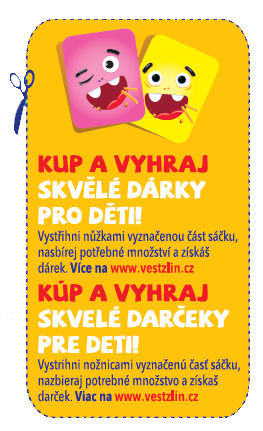 Jeden sáček = jeden soutěžní kupón (viz. obrázek):Jakmile dosáhnete počtu vystřižených soutěžních kupónů pro obdržení dárku, o který máte zájem /dle TABULKY DÁRKŮ/, vložte vystřižené soutěžní kupóny do obálky, opatřete známkou příslušné hodnoty, napište adresu Pořadatele a do levého horního rohu obálky napište Vaše jméno a celou adresu (ulice, číslo popisné, město, směrovací číslo). Na tuto adresu bude doručen poštou odpovídající dárek. Pokud adresa nebude kompletní, neodpovídá Pořadatel za nedoručení dárku.4.2. Dárek bude zaslán na adresu uvedenou na obálce nejpozději do 45 dnů od doručení soutěžní obálky.4.3. Ze Soutěže budou vyloučeny výstřižky soutěžních kupónů, které budou rozstřiženy či jinak poničeny. O platnosti soutěžních kupónů si vyhrazuje právo rozhodnout s konečnou platností Pořadatel.4.4. Pořadatel neodpovídá za situaci, kdy mu nebudou soutěžní kupóny řádně doručeny, resp. když budou doručeny po době platnosti soutěže.4.5. Počet každého dárku je omezen. V případě vyčerpání vybraného dárku může být zaslán dárek jiný.4.6. Pořadatel garantuje, že dárky jsou vyrobeny ze zdravotně nezávadných materiálů splňujících stanovené české standardy. Pořadatel není zodpovědný za škody způsobené používáním či manipulací s dárky získanými v soutěži.4.7. Dárky jsou určeny pro děti od 3 let věku, některé dárky obsahují i malé části.TABULKA DÁRKŮUvedené dárky se vztahují na soutěžní kupóny viz. výše.5. PRÁVA A POVINNOSTI POŘADATELE5.1. Pořadatel si vyhrazuje právo nahradit deklarované dárky obdobného typu a odpovídající hodnoty a měnit podmínky předávání dárků v případě, že mu dárky nebudou poskytnuty dodavatelem dárků tak, aby mohly být Soutěžícím poskytnuty v souladu s těmito Pravidly; dále právo kdykoli změnit Pravidla této Soutěže včetně doby její platnosti anebo právo Soutěž ukončit v průběhu celé doby platnosti soutěže.5.2. Pořadatel neodpovídá za nedoručení dárku v případě změny bydliště Soutěžícího, pokud mu tato změna nebyla Soutěžícím řádně a včas oznámena, v případě opožděného doručení Dárku, v důsledku nepřítomnosti Soutěžícího na adrese, která mu byla Soutěžícím oznámena; za ztrátu, poškození, zničení nebo nedoručení Dárku v přiměřené lhůtě z důvodů spočívajících na straně České pošty.5.3. Ze Soutěže jsou vyloučeny osoby v pracovním nebo blízkém vztahu k Pořadateli a jejich rodinní příslušníci v rozsahu přímí příbuzní, sourozenci a manžel/manželka. Ze Soutěže jsou též vyloučeny osoby, které jakýmkoli způsobem nesplní podmínky uvedené v těchto Pravidlech.5.4. Pořadatel neodpovídá za případné újmy, které Soutěžícímu vzniknou v souvislosti s uplatňováním výhry.5.5. Vymáhání účasti v soutěži či výher právní cestou je vyloučeno. Soutěžící není oprávněn místo výher požadovat finanční plnění.6. OSOBNÍ ÚDAJE6.1. Soutěžící zasláním soutěžní obálky dle článku 4. těchto Pravidel vyjadřuje svůj souhlas se zněním těchto Pravidel a přistupuje k nim.6.2. Odesláním soutěžních kupónů na adresu Pořadatele každý Soutěžící uděluje Pořadateli v souladu se zákonem č. 101/2000 Sb. o ochraně osobních údajů v platném znění, souhlas se zpracováním svých osobních údajů v rozsahu jméno, příjmení, adresa trvalého bydliště, telefonní číslo za účelem jeho identifikace, případně zaslání Certifikátu, možnosti uplatnění výhry v Soutěži a pro další obchodní a marketingové účely Pořadatele, a to na dobu 5 let; rovněž uděluje Pořadateli souhlas s jejich zveřejněním v rozsahu příjmení a neúplná adresa bydliště (obec) v hromadných informačních prostředcích a na webové stránce Pořadatele. Pokud osobní údaje poskytla Pořadateli jiná, než dotyčná osoba, tato osoba odpovídá za to, že osobní údaje byly poskytnuty v souladu s podmínkami zákona č. 101/2000 Sb., v platném znění, tj. s písemným souhlasem dotčené osoby. Poskytnutí osobních údajů je dobrovolné. Soutěžící má právo svůj souhlas odvolat, a to písemnou formou na adresu sídla Pořadatele a další práva podle § 21 zákona č. 101/2000 Sb., tj. především právo na informace o stavu zpracování svých osobních údajů, právo na odpis osobních údajů, které jsou předmětem zpracování, právo na opravu nesprávných nebo neaktuálních osobních údajů v průběhu zpracování, právo na likvidaci osobních údajů, pokud byl splněn účel jejich zpracování, právo podat na základě bezplatné písemné žádosti námitku vůči využívání svých osobních údajů pro marketingové účely. Odvolání souhlasu je účinné okamžikem doručení Pořadateli.7. PRAVIDLA SOUTĚŽE K DISPOZICIÚplná Pravidla soutěže jsou po celou dobu platnosti soutěže k dispozici k nahlédnutí na adrese www.vestzlin.cz .Ve Zlíně dne 1.1.2021Dárek  Počet vystřižených kupónů    Počet dárků  Nálepka20 vystřižených kupónů700ksDomino + mikádo40 vystřižených kupónů500ksPytlík na papuče60 vystřižených kupónů200ksMaňásek80 vystřižených kupónů200ksBezpečnostní vesta100 vystřižených kupónů200ks